Wort-Gitter: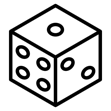 Brainstorming zum Einstieg in das Thema:Die SuS können an der Tafel Begriffe sammeln, die ihnen im Zusammenhang mit Mode und Kleidung oder auch Fast Fashion einfallen oder aus der Berichterstattung in den Medien bekannt sind.Es sind alle positiv oder negativ besetzten Begriffe gefragt, die den SuS einfallen.Die Begriffe können in Form eines Wort-Gitters / Wörternetzes an der Tafel gesammelt werden. Wird als erstes Wort ein relativ langer Begriff senkrecht an die Tafel geschrieben, erleichtert das die Zuordnung und das Auffinden weiterer Begriffe.Beispiele für den Einstieg:Textilproduktion, Fast Fashion, Lieferkette, Arbeitsbedingungen, Transportwege, Fair Trade, chemische Belastung, Energiebilanz, Polyester, Altkleidercontainer….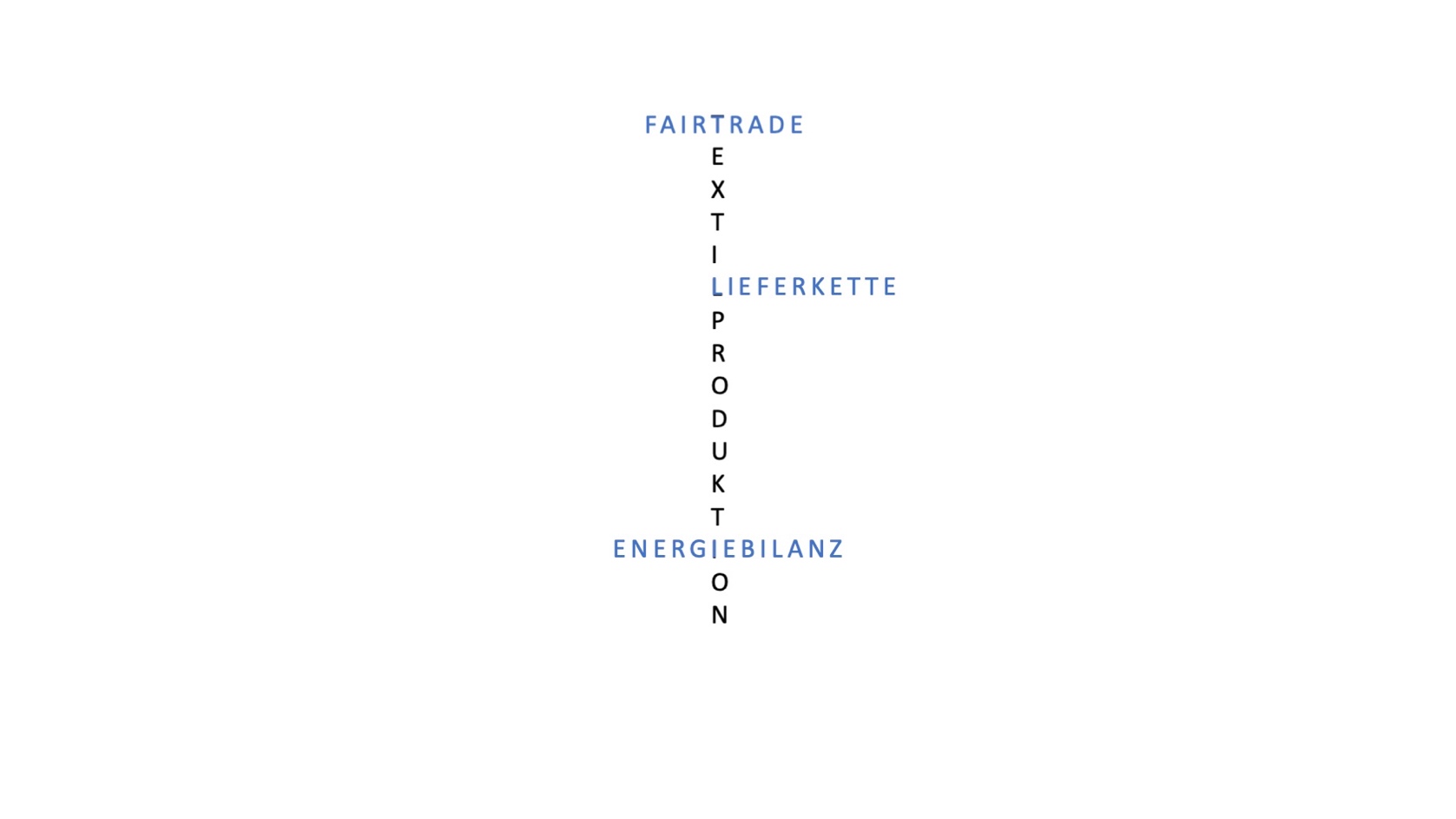 